Időpont: 2017. szeptember 4-6. 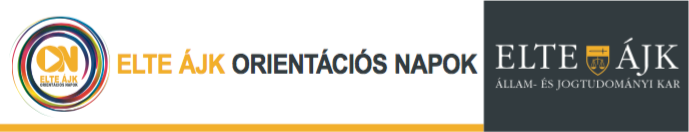 Helyszín: 1053 Budapest, Egyetem tér 1-3.Beiratkozás: 2017. szeptember 5. 15:00–16:30Az ON az ELTE ÁJK hivatalos háromnapos rendezvénye, amely szeptember 5-én magában foglalja a beiratkozást is. A programok legfontosabb elemei: ismerkedés egymással, az oktatókkal és felsőbb évesekkel, a politológus szakma megismerése és egyben annak megünneplése, hogy felvettek az ország elsőszámú politológus alapképzésére.Mindhárom napnak van egy saját fókusza – ehhez a témához kapcsolódnak a felkínált programelemek:1# az ÁJK mint közösség2# az ÁJK mint tudásforrás3# az ÁJK mint lehetőség 1# NAP	KÖZÖSSÉG: ismerkedés és önismeret8.15–9.00	Regisztráció („A“ épület, Egyetem tér 1-3., I. tanterem, Somló auditórium): Itt kapjátok meg a belépőt, amivel részt vehettek a három nap eseményein, a gólyacsomagot az ÁJK-s pólóval, és megtudjátok, kik lesznek az oktató- és diákmentoraitok. Találkoztok a szaktársaitokkal és megtudjátok, hol lesznek a további programok.9.00–9.30	Megnyitó (VII. tanterem, Nagy Ernő auditórium): a Kar dékánja, a Hallgatói Önkormányzat elnöke és az ON főszervezője köszönti az elsőéveseket.9.30–10.00	Politológus megnyitó (I. tanterem): Pesti Sándor, a Politikatudományi Intézet igazgatója, Szolcsányi Péter, a HÖK politológus alelnöke és Mándi Tibor, az ON politológus szervezője köszönti az elsőéves politológusokat. 10.00–11.45	A Politikatudományi Intézet bemutatkozása (I. tanterem): Résztvevők:Pesti Sándor, habilitált egyetemi docens, intézetigazgató;Szabó Andrea, egyetemi adjunktus, az MTA TK PTI osztályvezetője;Ablaka Gergely, egyetemi tanársegéd, az alapszakos hallgatók oktatómentora;Mráz Ágoston Sámuel, egyetemi adjunktus, a Nézőpont Intézet igazgatója, az alapszakos hallgatók oktatómentora;Tóth Csaba, egyetemi adjunktus, a Republikon Intézet stratégiai igazgatója, az alapszakos hallgatók oktatómentora;Mándi Tibor, egyetemi adjunktus, a mesterszakos hallgatók oktatómentora.11.45–13.15	EbédszünetÖnismeret és csapatépítésA nap programjainak célja, hogy megismerjétek egymást, és valódi közösség alakuljon ki. Segítséget kaptok ahhoz is, hogy a legtöbbet hozzátok ki magatokból az egyetemen.13.15–14.45	Csoportprogram (328-as szoba): Ismerkedés, csapatépítés oktató- és diákmentorok részvételével.14.45–15.00	Szünet15.00–16.30	Beiratkozás MA-hallgatók számára („B” épület, Kecskeméti u. 10-12.): a Tanulmányi Hivatal szervezésében, diákmentorok segítségével.16.30–17.00	UzsonnaszünetDélutáni, esti programok17.00–20.00	„Politics and the City”: Vetélkedő a Hallgatói Önkormányzat szervezésében20.00–20.30	Vacsoraidő20.30–22.00	Ismerkedés, beszélgetés környékbeli szórakozóhelyeken2# NAP	TUDÁS: karrierek és dilemmák (& beiratkozás)A második napon a politológus szakma mint hivatás és a társadalom kapcsolatát, a politológusok felelősségét, és azt a kérdést járjuk körbe, mit is ér a diploma, és milyen karrier várhat rátok az egyetem után.10.00–11.45	Politológus pályaképek (I. tanterem): Kerekasztal-beszélgetés az ELTE ÁJK politológia alapszak és politikatudomány mesterszak végzett hallgatóinak részvételével:Bita Dániel (belpolitikai rovatvezető, 24.hu);Csigó Zita (ételfotós, food stylist, gasztroblogger, csigozita.hu);Farkas Anikó (miniszteri kabinetfőnök, Emberi Erőforrások Minisztériuma);Horváth Attila ((egyetemi tanársegéd, NKE; igazgató, Magyary Zoltán szakkollégium; tudományos segédmunkatárs, MTA TK PTI)Mikecz Dániel (politikai elemző, Republikon Intézet, tudományos segédmunkatárs, MTA TK PTI);Törteli István (account team manager, Eurolex Consulting PR-ügynökség).11.45–13.15	Ebédszünet13.15–14.45	Csoportprogram (328-as szoba): „Gyakori kérdések” – praktikus ismeretek az egyetemről.14.45–15.00	Szünet15.00–16.30	Csoportprogram (328-as szoba): Társadalmi-politikai dilemmák – vita és beszélgetés.16.30–17.00	UzsonnaszünetDélutáni, esti programok17.00–20.00	Szám- és kvízháború a Hallgatói Önkormányzat szervezésében20.00–20.30	Vacsoraidő20.30–22.00	Ismerkedés, beszélgetés környékbeli szórakozóhelyeken3# NAP	LEHETŐSÉGEK: FairEgyetemi kezdeményezések, diákszervezetek bemutatkozása — Society FairA Fair azt hivatott bemutatni, hogy az egyetem Ti vagytok. Olyan lesz a következő három évetek, amilyenné teszitek. A kötelező tananyag mellett ugyanis az is legalább olyan fontos, hogy Ti milyen fakultatív programokon vesztek majd részt, sok esetben saját kezdeményezésre újakat is kitalálva, létrehozva.  A diákszervezetek, az önszerveződés és a tehetséggondozás a kulcsa annak, hogy a diploma megszerzéséig az egyetemet a saját igényeidhez igazítsd, barátokat találj, akikkel közös az érdeklődésetek, kipróbáld magad, és feltöltsd a CV-d.9.00–10.00	Politológus hallgatói szervezetek bemutatkozása (I. tanterem): Résztvevők:Hallgatói Önkormányzat;Politológia Tudományos Diákkör;Bibó István Szakkollégium;Politológus Műhely;Prokon Kutató és Elemző Társaság;Felvételi Előkészítő Bizottság.9.00–12.00	Society Fair: Több tucat szervezet mutatkozik be, köztük a kari és egyetemi Hallgatói Önkormányzat, a Felvételi Előkészítő Bizottság, a Perjátszó Kör, a jogklinikák, tudományos diákkörök és szakkollégiumok várnak interaktív programokkal – derítsd ki, hová szeretnél tartozni! Ráhangolódásképpen a fair-en megjelenő diákszervezetek bemutatkozó anyagait augusztusban folyamatosan követheted az ON Facebook oldalán.Párhuzamos programok9.00–12.00	Egyetemi Élő Könyvtár: Beszélgetnél a Kar vezetőivel, oktatóival? Érdekel a Kar hivatali szervezetének, tanszéki adminisztrátorainak, a Kar szolgáltatásai és működtetése munkatársainak élete, tevékenysége? Nem tudod, mi az élő könyvtár? Most minden kérdésedre választ kaphatsz! Politológus résztvevők:Pesti Sándor, intézetigazgató: 10.00–11.00Ablaka Gergely, oktatómentor: 10.00–12.00Tóth Csaba, oktatómentor: 10.00–12.00Mándi Tibor, oktatómentor: 11.00–12.0010.00–12.00	Közéleti vita a Bibó István Szakkollégium jogász és politológus műhelyeinek szervezésében.12:00–13:15 	Szendvicsebéd